Allgemeine Informationen zum Sozialpraktikum 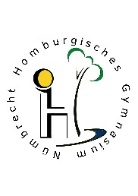 in der Jahrgangsstufe 9 / Übersicht über die Kooperationspartner des HGN im Rahmen des Sozialpraktikums                                                     (Stand Feb. 2023)Um die Vernetzung von schulischen und außerschulischen Angeboten zu vertiefen und verstärkt soziales Lernen im Schulalltag zu verankern, führt das HGN seit dem Schuljahr 2017/18 ein Sozialpraktikum durch. Das Sozialpraktikum richtet sich an Schüler:innen der Jgst. 9, die in einem Schulhalbjahr den dritten Langtag durch ihren ehrenamtlichen Einsatz im Rahmen des Sozialpraktikums ersetzen. Ausgenommen davon sind lediglich die Schüler:innen, die Italienisch als WP II-Kurs gewählt haben, da hier bereits zusätzliche Stunden den dritten Langtag belegen. Die Praktikantinnen und Praktikanten engagieren sich für ca. eineinhalb Stunden pro Woche ehrenamtlich in einer Einrichtung oder einem Verein der Region (z.B. Seniorenzentren, Kindertagesstätten, Grundschulen [im Bereich der OGS], Kirchengemeinden, Jugendtreffs, Sportvereinen und Einrichtungen zum Tierschutz). Mehr als 60 Einrichtungen und Vereine sind derzeit Kooperationspartner des HGN im Rahmen des Sozialpraktikums, wobei diese Liste stetig ergänzt wird. Eine vollständige Liste inklusive näherer Kontaktinformationen bekommen die Schüler:innen im Rahmen der Bewerbung, die von Lehrer:innen begleitet wird.Nr.Einrichtung, Verein1AWO Familienzentrum Johanna Kirchner, Wiehl2AWO Familienzentrum Louise Schroeder, Nümbrecht3AWO Seniorenzentrum Am Königsbornpark, Waldbröl4Bauernhof Bernd Demmer5Betreuungshaus Wagner6Bücherei Nümbrecht7BV 09 Drabenderhöhe8BWO (Behindertenwerkstätten Oberberg)9Christliches Schüler- und Jugendcafé „Alte Schmiede“(CVJM Nümbrecht)10CVJM Oberwiehl e.V.11CVJM Waldbröl12DLRG Nümbrecht e.V.13DRK Kindertagesstätte  Adele Zay14DRK-Kindertagesstätte „In den Gärten“, Nümbrecht15Eine-Welt-Laden Nümbrecht e.V.16Engelsstift (Theodor-Fliedner-Stiftung)17Engelsstift18Ernst-Christoffel-Haus Nümbrecht19ETN E.V. (Europäischer Tier- und Naturschutz)20Evangelischer Kindergarten Drabenderhöhe21Evangelische Kirchengemeinde Nümbrecht22FV Wiehl 200023Haus Marienfeld24Hegering Nümbrecht25Helene-Lang-Kindertagesstätte26Imkerei  27Johanniter Kindergarten Hetzenholz28Jugendheim Drabenderhöhe der Stadt Wiehl29Jugendzentrum Much/ Marienfeld30Jugendzentrum Nümbrecht31Jugendzentrum Ruppichteroth32Jungschar Bierenbachtal33Jungschar Drabenderhöhe (Ev. Kirchengemeinde Drabenderhöhe)34Katholisches Familienzentrum Much – KiTa Regenbogen35Kath. Kindertagesstätte St. Severin36Musikverein Heddinghausen37Offene Ganztagsschule (OGS) Bielstein 38OGS Denklingen39OGS Drabenderhöhe40OGS Gaderoth (IB West GmbH)41OGS Grötzenberg42OGS Hermesdorf43OGS Nümbrecht44OGS Ruppichteroth, IB West GmbH45Ökumenische Bücherei der katholischen und evangelischen Kirchen Ruppichteroth46Pflegedienst Reinery47Reitstall Peters48Schwimmverein Nümbrecht49Seniorenzentrum Azurit50Siegburger Schützenverein St. Hubertus - Abteilung Bogensport51SKFM – Sozialdienst katholischer Frauen und Männer52Sportverein Bröltaler SC 0353SSV Homburg-Nümbrecht, Abteilung Jugendfußball54SSV Nümbrecht – Abteilung Handball 55SSV Nümbrecht – Abteilung Turnen56SSV Nümbrecht – Abteilung Volleyball57Städt. Kindertagesstätte „Am Sonnenhang“, Wiehl58Tafel Oberberg Süd (Ausgabestelle Nümbrecht)59TSV Much, Kinderturnen60TuS Elsenroth, Abt. Fußball61TuS Homburg-Bröltal 1927 e.V.62Vfl Gummersbach63VfR Marienfeld 1946 e. V. 